Christ the Teacher Grade 5 Screener   E1                     Name  Key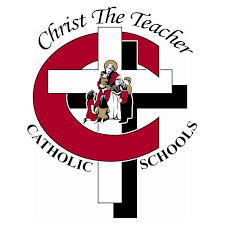 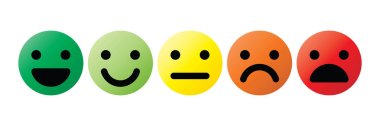           How do you feel about Math? Circle oneRecall: We can represent a number several waysStandard FormExpanded formWord form6 4586000 + 400 + 50 + 8six thousand four hundred fifty-eight1)  Write 6 902 in word form. Six thousand nine hundred two1)  Write 6 902 in word form. Six thousand nine hundred two1)  Write 6 902 in word form. Six thousand nine hundred twoN4.1 Representing NumberN4.1 Representing NumberN4.1 Representing Number2) Write 700 + 60 + 2 in standard form.   7623) Write the number nine hundred thirty-seven in standard form.9373) Write the number nine hundred thirty-seven in standard form.937N3.1 Representing Number N3.1 Representing Number N3.1 Representing Number4)  Write the number nine thousand twenty-eight in standard form.9 028 (if students don’t leave a space, its still correct)5)  Write the value of the underlined digit.                               526  Five hundred or 5 hundredIf a student writes “500” ask them to say the number and/or write it out in words5)  Write the value of the underlined digit.                               526  Five hundred or 5 hundredIf a student writes “500” ask them to say the number and/or write it out in words N4.1 Representing NumberN3.1 Place valueN3.1 Place value 6)  Write the value of the underlined         digit.             4 904Four thousand or 4 thousand 7)  Write a number greater than 3 450 and less    than 4 000. Anything from 3 451 – 3 999                         7)  Write a number greater than 3 450 and less    than 4 000. Anything from 3 451 – 3 999                         N4.1 Place value N4.1 Place value N4.1 Place value8) Write the number 9 067 in expanded form.9000 + 60 + 7   (if a student includes 000 for the hundreds place, have a conversation but you can score the item correct)8) Write the number 9 067 in expanded form.9000 + 60 + 7   (if a student includes 000 for the hundreds place, have a conversation but you can score the item correct)8) Write the number 9 067 in expanded form.9000 + 60 + 7   (if a student includes 000 for the hundreds place, have a conversation but you can score the item correct)N3.1 N4.1 Representing NumberN3.1 N4.1 Representing NumberN3.1 N4.1 Representing Number9)  Fill in the blanks to continue the counting pattern:    997 ,   998  ,  999, 1000, 10019)  Fill in the blanks to continue the counting pattern:    997 ,   998  ,  999, 1000, 10019)  Fill in the blanks to continue the counting pattern:    997 ,   998  ,  999, 1000, 1001N 4.1 Representing Number, Place ValueN 4.1 Representing Number, Place ValueN 4.1 Representing Number, Place Value10) What whole number is represented here?   364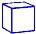 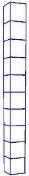 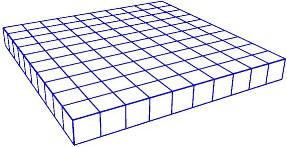 10) What whole number is represented here?   36410) What whole number is represented here?   364N 3.1  Representing NumberN 3.1  Representing NumberN 3.1  Representing Number11) What whole number is represented here?   2 347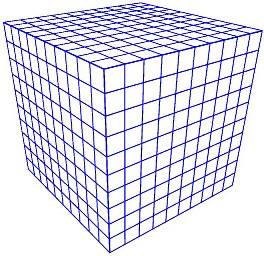 11) What whole number is represented here?   2 34711) What whole number is represented here?   2 347N 4.1  Representing NumberN 4.1  Representing NumberN 4.1  Representing Number12) Order these numbers from least to greatest.                        738         5 951             8 104       8 27912) Order these numbers from least to greatest.                        738         5 951             8 104       8 27912) Order these numbers from least to greatest.                        738         5 951             8 104       8 279N 4.1 Place ValueN 4.1 Place ValueN 4.1 Place Value13)  Fill in the blanks  (Continue the pattern) 754,  764,  774,  784,  794, 804, 81413)  Fill in the blanks  (Continue the pattern) 754,  764,  774,  784,  794, 804, 81413)  Fill in the blanks  (Continue the pattern) 754,  764,  774,  784,  794, 804, 814N3.1, N4.1 Place ValueN3.1, N4.1 Place ValueN3.1, N4.1 Place Value 14) How much money?   $1.95 or    a dollar ninety-five  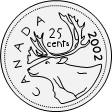 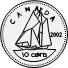 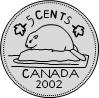 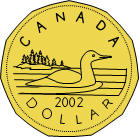  14) How much money?   $1.95 or    a dollar ninety-five   14) How much money?   $1.95 or    a dollar ninety-five  N3.1 Whole numbers (money) , N4.1 Decimals to hundredths (money)N3.1 Whole numbers (money) , N4.1 Decimals to hundredths (money)N3.1 Whole numbers (money) , N4.1 Decimals to hundredths (money)15) Skip count by 3.__3__  6    9    12   1515) Skip count by 3.__3__  6    9    12   1516) Skip count by 10 starting at 22.__22_   _32__   _42__   __52___   __62___   72N3.1 Whole numbersN3.1 Whole numbersN3.1 Whole numbers17) Estimate the sum of the following.   Show your strategy.                     795  + 112800 + 100 = 900    Students can be prompted to use an algorithm but it will be interesting to note if they know to do that or if they have other strategies17) Estimate the sum of the following.   Show your strategy.                     795  + 112800 + 100 = 900    Students can be prompted to use an algorithm but it will be interesting to note if they know to do that or if they have other strategies18)   Add.              5 341 + 3 201 =            8 542N3.2 N4.2  EstimationN3.2 N4.2  EstimationN4.2  Add (no regrouping)19) Add.  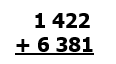                            7 80320) Subtract.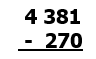                   4 111N4.2 Add (regrouping)N4.2 Subtract (No regrouping)21) Subtract. Students can be prompted to use an algorithm but it will be interesting to note if they know to do that or if they have other strategies                     1 05322)   Rewrite 3+3+3+3 as a multiplication sentence.     _____ X _____ = _____3 x 4 = 12    or   4 x 3 = 12N4.1 Subtract (Regrouping)N 3.3 Multiplication as repeated addition23) 5 X 2 = 10Write the related division sentence.     ______ ÷_____ = _____10  5 = 2     or 10   2 = 524) Divide.20 ÷ 5 =            425) Multiply.   9 X 6=  54N 3.3 Relating multiplication and divisionN3.3 DivisionN4.3 Multiplication facts26) Multiply.  5 X 7=  3527) Multiply.        3 x 15 =  4527) Multiply.        3 x 15 =  45N4.3 Multiplication factsN4.3 MultiplicationN4.3 Multiplication28) What multiplication sentence could represent this array? 5 x 4 = 20  or  4 x 5 = 2029) What division sentence does this array represent?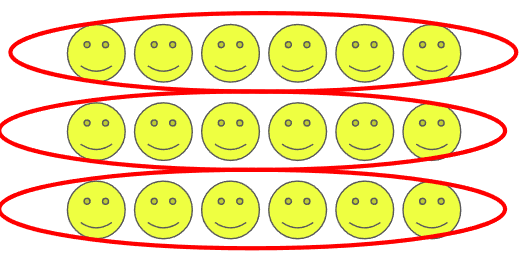 18  3 = 6  or 18  6 = 329) What division sentence does this array represent?18  3 = 6  or 18  6 = 3N 3.3 N4.4 Representing Multiplication, arrayN4.5 Representing Division, arrayN4.5 Representing Division, array30)  There are 22 crayons to be shared equally by 4 students.  How many crayons can each student get?  Are there any left over?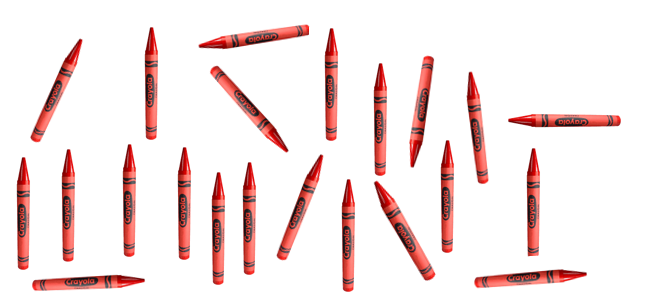 Everyone gets 5 with 2 left over30)  There are 22 crayons to be shared equally by 4 students.  How many crayons can each student get?  Are there any left over?Everyone gets 5 with 2 left over30)  There are 22 crayons to be shared equally by 4 students.  How many crayons can each student get?  Are there any left over?Everyone gets 5 with 2 left overN4.5 Division with remainder using modelN4.5 Division with remainder using modelN4.5 Division with remainder using model31)  Multiply.         4 × 675 =  2 700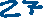 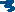 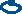 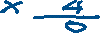 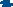 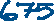 32) Multiply.        400 x 7 = 2 800N4.4 Multiply 3 digit by 1 digitN4.4 Multiply 3 digit by 1 digit33) Divide.                72 ÷ 9 = 834) Divide. Students can be prompted to use an algorithm but it will be interesting to note if they know to do that or if they have other strategies          37 ÷ 3 = 12 r1 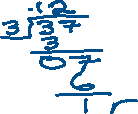 N 4.5 DivideN 4.5 Divide with remainder35)  Estimate. 623 - 196    600 - 200 = 40036)  Name the fraction.  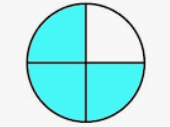 37)  There are 16 triangles. Circle . Any seven, even individually circled is correct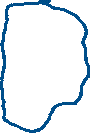 N4.4 Estimate sums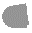 N 3.4 Representing fractionN3.4 Fraction38) Shade  of this chocolate bar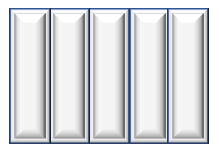 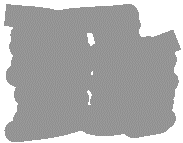 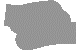 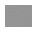 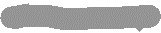 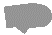 39)  Draw a picture to show     .  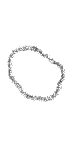 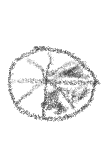 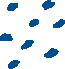 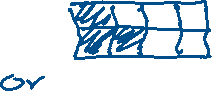 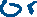 N 4.6 FractionN 4.6 Fraction40)    Insert either <  ,  >,  or  =  between these two fractions.                                 <40)    Insert either <  ,  >,  or  =  between these two fractions.                                 <41)  Circle the larger fraction.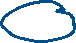 N3.4 Fraction, compareN3.4 Fraction, compareN4.6 Fraction, compare42)  What fraction of these items is ball gloves?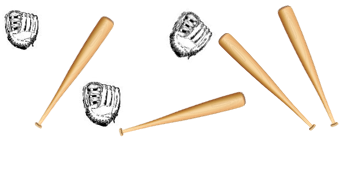 43) This hundredths grid represents one whole.Express the shaded part as a decimal.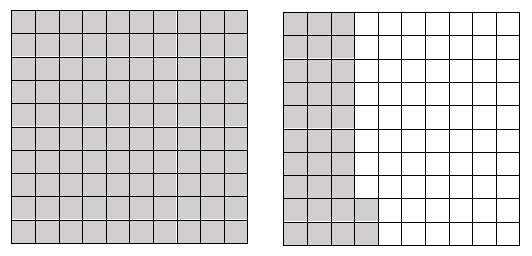 0.3243) This hundredths grid represents one whole.Express the shaded part as a decimal.0.32N4.6 Fraction of a setN4.7 Decimals to hundredthsN4.7 Decimals to hundredths44) State the value of the underlined digit                 6.47    four tenths or 4 tenths or 4/10If a student just says “tenths”, prompt them to state how many tenths45)  Put <, >, or = in the box          8.64     <           8.945)  Put <, >, or = in the box          8.64     <           8.9N4.7 Decimals to hundredthsN4.7 Understanding decimalN4.7 Understanding decimal46)  Put <, >, or = in the box                 3.9      =       3.9047)    Write          as a decimal.   0.747)    Write          as a decimal.   0.7N4.7 Understanding decimalN4.4 DecimalsN4.4 Decimals48) Add.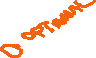       5.63 + 2.8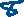 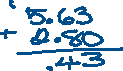 Again, if students are stuck or have no strategies, they can beprompted to use an algorithm  49) Add.               23.28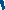         $10.72     +$12.56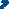 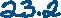 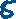 49) Add.               23.28        $10.72     +$12.56N4.8 Decimals to hundredths, addN4.8 Decimals to hundredths, add (with regrouping)N4.8 Decimals to hundredths, add (with regrouping)50) Subtract.     2.73      4.8 – 2.43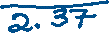 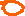 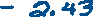 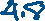 51) What number does the triangle represent?  8     6 +         = 14N4.8 Decimals to hundredths, subtractP3.2 Equations52) Extend the chart for the pattern of blocks.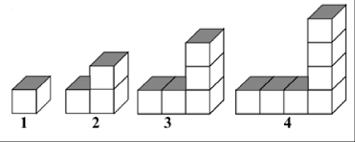                                                                                                    Chart         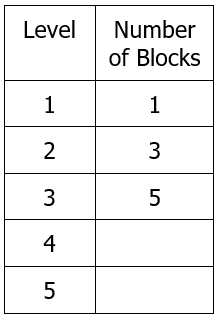 52) Extend the chart for the pattern of blocks.                                                                                                   Chart         52) Extend the chart for the pattern of blocks.                                                                                                   Chart         52) Extend the chart for the pattern of blocks.                                                                                                   Chart         P4.1 Patterns, Missing elements in a chartP4.1 Patterns, Missing elements in a chartP4.1 Patterns, Missing elements in a chartP4.1 Patterns, Missing elements in a chart53) Write an equation with a variable to show    five groups of a number is 30.5n=30 or 5 x n = 30 53) Write an equation with a variable to show    five groups of a number is 30.5n=30 or 5 x n = 30 54) Write an equation with a variable to show a number is 4 less than 25.   x = 25 – 4   or   25 – 4 = x 54) Write an equation with a variable to show a number is 4 less than 25.   x = 25 – 4   or   25 – 4 = x  P4.2 Equations P4.2 EquationsP4.2 EquationsP4.2 Equations55) Four friends each bought a package of game cards. All together they have 32 cards. Write an equation using the variable x to represent how many cards are in each package.4x=32  or 4 x x=32  55) Four friends each bought a package of game cards. All together they have 32 cards. Write an equation using the variable x to represent how many cards are in each package.4x=32  or 4 x x=32  56) Write an equation with a variable for 7 more than a number is 18.7 + x=18 or   18= 7 + x56) Write an equation with a variable for 7 more than a number is 18.7 + x=18 or   18= 7 + xP4.2 EquationsP4.2 EquationsP4.2 EquationsP4.2 Equations57)  Find the perimeter of the garden:   P = 22 m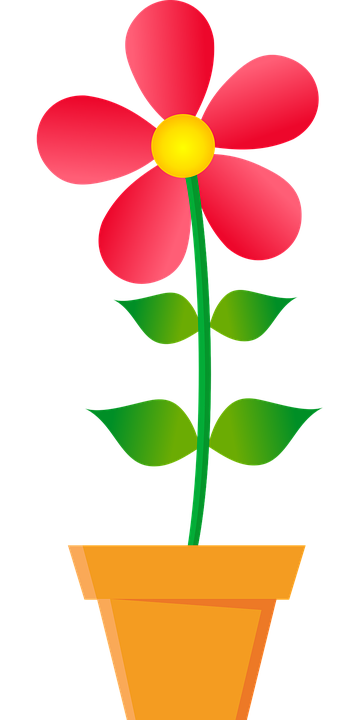 57)  Find the perimeter of the garden:   P = 22 m 58)   What is the area of this rectangle?A = 15 cm2 58)   What is the area of this rectangle?A = 15 cm2SS3.3 Perimeter (rectangle)SS3.3 Perimeter (rectangle)SS4.2  Area (rectangle)SS4.2  Area (rectangle)59) The area of this rectangle is 24m2, what could the length and width be?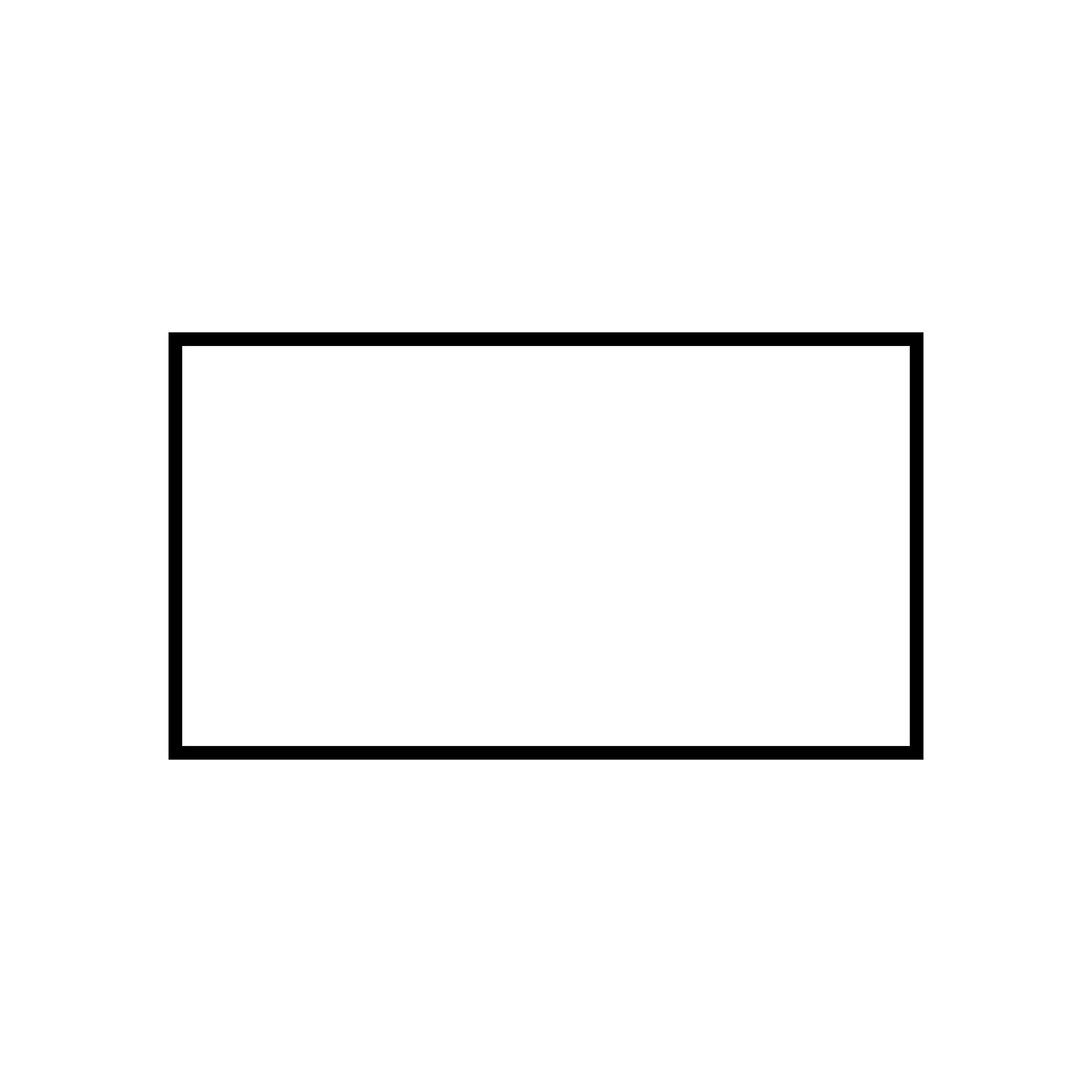 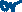 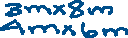 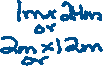  60) What time is it?  9:13   (or close to that)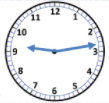  60) What time is it?  9:13   (or close to that)61) How many people chose comedy as their favorite type of movie? 4 people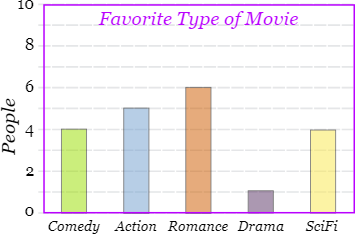 SS4.2 Area (rectangle)SS 4.1 TimeSS 4.1 TimeSP3.1 SP4.1 Bar Graph